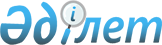 О введении временного запрета на экспорт сжиженного углеводородного газаПостановление Правительства Республики Казахстан от 17 февраля 2001 года N 248

      В связи с усилением холодов на территории республики и создавшейся критической ситуацией по обеспечению сжиженным углеводородным газом внутреннего рынка в соответствии со статьей 20 Закона Республики Казахстан от 20 июля 1995 года Z952368_ "О таможенном деле в Республике Казахстан" Правительство Республики Казахстан постановляет: 

      1. Запретить вывоз сжиженного углеводородного газа (коды ТН ВЭД СНГ 2711; 2711 12 960; 2711 12) с территории Республики Казахстан до 1 апреля 2001 года. 

      2. Таможенному комитету Министерства государственных доходов Республики Казахстан принять необходимые меры по выполнению пункта 1 настоящего постановления. 

      3. Акимам областей, городов Астаны и Алматы ежедекадно информировать Министерство энергетики и минеральных ресурсов о состоянии дел по обеспечению сжиженным углеводородным газом внутреннего рынка республики. 

      4. Контроль за исполнением настоящего постановления возложить на Заместителя Премьер-Министра Республики Казахстан - Министра энергетики и минеральных ресурсов Республики Казахстан Школьника В.С.     5. Настоящее постановление вступает в силу со дня опубликования.     Премьер-Министр   Республики Казахстан       (Специалисты: Склярова И.В.,                   Мартина Н.А.)     
					© 2012. РГП на ПХВ «Институт законодательства и правовой информации Республики Казахстан» Министерства юстиции Республики Казахстан
				